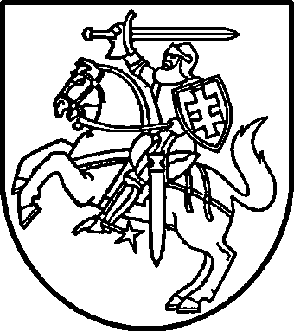 VALSTYBINIO SOCIALINIO DRAUDIMO FONDO VALDYBOSPRIE SOCIALINĖS APSAUGOS IR DARBO MINISTERIJOSDIREKTORIUSĮSAKYMASDĖL FUNKCIJŲ, SUSIJUSIŲ SU LIETUVOS RESPUBLIKOS VAIKŲ IŠLAIKYMO IŠMOKŲ ĮSTATYMO ĮGYVENDINIMU, PASKIRSTYMO VALSTYBINIO SOCIALINIO DRAUDIMO FONDO VALDYBOS TERITORINIAMS SKYRIAMS2021 m. kovo 8 d. Nr. V-154VilniusSiekdama užtikrinti Lietuvos Respublikos vaikų išlaikymo išmokų įstatymo efektyvų įgyvendinimą:1.	N u s t a t a u, kad:1.1. Valstybinio socialinio draudimo fondo valdybos Klaipėdos skyrius (toliau – Fondo valdybos Klaipėdos skyrius) centralizuotai vykdo vaikų išlaikymo išmokų apskaičiavimą, skyrimą ir mokėjimą, išmokėtų vaikų išlaikymo išmokų ir apskaičiuotų delspinigių išieškojimą iš skolininkų, pagal Lietuvos Respublikos vaikų išlaikymo fondo įstatymą paskirtų ir neišmokėtų išmokų išmokėjimą, prašymų, gautų iki 2017 m. gruodžio 31 d., kai dėl jų iki 2017 m. gruodžio 31 d. nebuvo priimti sprendimai, nagrinėjimą, išmokų apskaičiavimą, skyrimą ir išmokėjimą bei pagal Lietuvos Respublikos vaikų išlaikymo fondo įstatymą paskirtų ir išmokėtų išmokų bei priskaičiuotų palūkanų išieškojimą iš skolininkų;1.2. Fondo valdybos Klaipėdos skyriaus interesams teismuose – bylose dėl vaikų išlaikymo išmokų permokų ir (arba) pagal Lietuvos Respublikos vaikų išlaikymo fondo įstatymą paskirtų ir išmokėtų išmokų permokų (valstybės biudžetui padarytos žalos) išieškojimo iš pareiškėjų, kai kaltieji asmenys nesutinka žalos atlyginti savo noru ir jos negalima išieškoti iš Valstybinio socialinio draudimo fondo administravimo įstaigų asmeniui mokamų išmokų, priteisimo atstovauja (rengia ieškinius ir kitus procesinius dokumentus, dalyvauja teismo posėdžiuose, atlieka visus kitus reikiamus procesinius veiksmus) Valstybinio socialinio draudimo fondo valdybos teritoriniai skyriai (toliau – Fondo valdybos teritoriniai skyriai), kurių aptarnaujamoje teritorijoje yra atsakovo gyvenamoji vieta ar buveinė. Vykdymo procese išieškotojo teises ir pareigas įgyvendina Fondo valdybos Klaipėdos skyrius;1.3. vaikų išlaikymo išmokų permokas (valstybės biudžetui padarytą žalą), kurios atsirado dėl Fondo valdybos Klaipėdos skyriaus valstybės tarnautojų ar darbuotojų kaltės, kai kaltieji asmenys nesutinka žalos atlyginti savo noru ir jos negalima išskaityti iš jų darbo užmokesčio, pagal Lietuvos Respublikos vaikų išlaikymo fondo įstatymą paskirtų ir išmokėtų išmokų permokas, kurios atsirado dėl Vaikų išlaikymo fondo administracijos prie Socialinės apsaugos ir darbo ministerijos valstybės tarnautojų ar darbuotojų kaltės, kai kaltieji asmenys nesutinka žalos atlyginti savo noru, teismo tvarka išieško Fondo valdybos Klaipėdos skyrius;1.4. tais atvejais, kai vaikų išlaikymo išmokų permoką ir (arba) pagal Lietuvos Respublikos vaikų išlaikymo fondo įstatymą paskirtų ir išmokėtų išmokų permoką (valstybės biudžetui padarytą žalą) galima išieškoti tik teismine tvarka, o ieškinys turi būti teikiamas ne Lietuvos Respublikos teisme, permokos grąžinimą (žalos atlyginimą) administruoja Fondo valdybos Klaipėdos skyrius.2.	P r i p a ž i s t u netekusiu galios Valstybinio socialinio draudimo fondo valdybos prie Socialinės apsaugos ir darbo ministerijos (toliau – Fondo valdyba) direktoriaus 2017 m. lapkričio 6 d. įsakymą Nr. V-562 „Dėl funkcijų, susijusių su Lietuvos Respublikos vaikų išlaikymo išmokų įstatymo įgyvendinimu, paskirstymo Valstybinio socialinio draudimo fondo valdybos teritoriniams skyriams“.3.	N u s t a t a u, kad šio įsakymo 1 ir 2 punktai įsigalioja 2021 m. liepos 1 d.4.	Į p a r e i g o j u:4.1.	Fondo valdybos Informacinės sistemos eksploatavimo ir informacijos valdymo skyrių šį įsakymą išsiųsti Fondo valdybos direktoriaus pavaduotojams, Fondo valdybos skyriams ir Valstybinio socialinio draudimo fondo valdybos teritoriniams skyriams;4.2.	Fondo valdybos Teisės skyrių šį įsakymą pateikti Teisės aktų registrui;4.3.	Fondo valdybos Klientų aptarnavimo valdymo skyrių paskelbti šį įsakymą Fondo valdybos interneto svetainėje;4.4.	Fondo valdybos Veiklos planavimo ir pokyčių valdymo skyrių paskelbti šį įsakymą Valstybinio socialinio draudimo fondo administravimo įstaigų intraneto svetainėje.Direktorė	Julita Varanauskienė